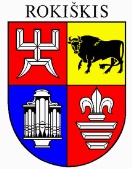 ROKIŠKIO RAJONO SAVIVALDYBĖS ADMINISTRACIJOS DIREKTORIUSĮSAKYMASDĖL NARIŲ DELEGAVIMO Į ROKIŠKIO RAJONO SAVIVALDYBĖS NEVYRIAUSYBINIŲ ORGANIZACIJŲ TARYBĄ2024  m. balandžio 4 d. Nr. AV-238Rokiškis	Vadovaudamasis Rokiškio rajono savivaldybės nevyriausybinių organizacijų tarybos nuostatų, patvirtintų Rokiškio rajono savivaldybės tarybos 2020 m. liepos 31 d. sprendimu Nr. TS-204 ,,Dėl Rokiškio rajono savivaldybės nevyriausybinių organizacijų tarybos nuostatų patvirtinimo“, 12 punktu: 	1. D e l e g u o j u į Rokiškio rajono savivaldybės nevyriausybinių organizacijų tarybą:	Ritą Elmonienę – Švietimo ir sporto skyriaus vedėjo pavaduotoją;	Ireną Matelienę – Komunikacijos ir kultūros skyriaus vedėją;	Liudą Navicką – Švietimo ir sporto skyriaus vyriausiąjį specialistą;	Vilmantą Sirvydį – Žemės ūkio skyriaus vyriausiąjį specialistą;	Aistę Sketerytę – Civilinės metrikacijos ir archyvų skyriaus vedėją. 	2.Pripažįstu netekusiu galios Rokiškio rajono savivaldybės administracijos direktoriaus 2023 m. birželio 16 d. įsakymą Nr. AV-468 ,,Dėl narių delegavimo į Rokiškio rajono savivaldybės nevyriausybinių organizacijų tarybą“.	Įsakymas per vieną mėnesį gali būti skundžiamas Lietuvos administracinių ginčų komisijos Panevėžio apygardos skyriui (Respublikos g. 62, Panevėžys) Lietuvos Respublikos ikiteisminio administracinių ginčų nagrinėjimo tvarkos įstatymo nustatyta tvarka.Jaunimo reikalų koordinatorius (vyriausiasis specialistas),vykdantis administracijos direktoriaus pareigas                                               Gediminas KriovėGediminas Kriovė